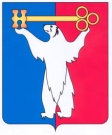 	АДМИНИСТРАЦИЯ ГОРОДА НОРИЛЬСКА КРАСНОЯРСКОГО КРАЯПОСТАНОВЛЕНИЕ30.07.2015	 г. Норильск	              № 397О приватизации объектов,арендуемых субъектами малогои среднего предпринимательстваВ целях реализации на территории муниципального образования                    город Норильск Федерального закона от 22.07.2008 № 159-ФЗ «Об особенностях отчуждения недвижимого имущества, находящегося в государственной собственности субъектов Российской Федерации или в муниципальной собственности и арендуемого субъектами малого и среднего предпринимательства,  и о внесении изменений в отдельные законодательные акты Российской Федерации»,                         в соответствии с Порядком приватизации недвижимого имущества муниципальной собственности муниципального образования город Норильск, арендуемого субъектами малого и среднего предпринимательства, утвержденным Решением Норильского городского Совета депутатов от 07.04.2009 № 18-433, ПОСТАНОВЛЯЮ:1.	Приватизировать объекты муниципального недвижимого имущества 
(далее – Объекты), арендуемые субъектами малого и среднего предпринимательства, согласно приложению к настоящему постановлению.2.	Управлению имущества Администрации города Норильска, в течение 10 дней с даты издания настоящего постановления, направить арендаторам Объектов, указанных в  приложении к настоящему постановлению:- предложение о заключении договора купли-продажи Объектов;- копию настоящего постановления;-	проекты договоров купли-продажи Объектов, а также, при наличии задолженности по арендной плате за Объекты, неустойкам (штрафам, пеням) - требования о погашении такой задолженности с указанием ее размера.3. Опубликовать настоящее постановление в газете «Заполярная правда» 
и разместить его на официальном сайте муниципального образования город Норильск.4.	Контроль исполнения пункта 2 настоящего постановления возложить 
на заместителя Руководителя Администрации города Норильска по собственности и развитию предпринимательства.И.о. руководителя Администрации города Норильска                              А.П. МитленкоОбъекты муниципального недвижимого имущества, арендуемые субъектами малого и среднего предпринимательства Приложение к постановлению Администрации города Норильскаот 30.07.2015 № 397    №   п/пНаименование объектаАдресПлощадь(кв.м.)Срок владения или пользования арендатором объекта (лет)Рыночная стоимость (руб.)1.Нежилое помещение, цокольный этаж (свидетельство о государственной регистрации права от 11.03.2015 Серия 24 ЕЛ № 642088, кадастровый (условный) номер 24:55:0000000:49128)Красноярский край, 
город Норильск, 
район Центральный,улица Талнахская, 
д. 30, помещение 26335,40с 25.06.2005  (более 2-х лет)812 500,02. Нежилое помещение, цокольный этаж (свидетельство о государственной регистрации права от 11.03.2015 Серия 24 ЕЛ № 642089, кадастровый (условный) номер 24:55:0000000:49136)Красноярский край, 
город Норильск, 
район Центральный,улица Талнахская, 
д. 30, помещение 264124,40с 25.06.2005  (более 2-х лет)2 829 500,03.Нежилое помещение, этаж 1 (свидетельство 
о государственной регистрации права 
от 12.03.2015 Серия 24 ЕЛ № 642090, кадастровый (условный) номер 24:55:0000000:49127)Красноярский край, 
город Норильск, 
район Центральный,улица Талнахская, 
д. 30, помещение 2651 456,30с 25.06.2005  (более 2-х лет)33 441 500,04.Нежилое помещение, цокольный этаж (свидетельство о государственной регистрации права от 12.03.2015 Серия 24 ЕЛ № 642091, кадастровый (условный) номер 24:55:0000000:49125)Красноярский край, 
город Норильск, 
район Центральный,улица Талнахская, 
д. 30, помещение 266177,10с 25.06.2005  (более 2-х лет)4 028 000,05.Нежилое помещение, этаж 1 (свидетельство 
о государственной регистрации права 
от 25.03.2013 серия 24 ЕК № 788792, кадастровый (или условный) номер 24:55:0402013:1559)Красноярский край, 
г. Норильск, 
р-н Центральный,ул. Талнахская, д. 10, пом. 247225,80с 16.08.2005 (более 2-х лет)3 347 000,06.Нежилое помещение, этаж 1 (свидетельство 
о государственной регистрации права 
от 10.09.2013 серия 24 ЕЛ № 125235, кадастровый (или условный) номер 24:55:0402004:4813)Красноярский край, 
г. Норильск, 
район Центральный,Ленинский проспект, д. 43, 
пом. 21132,90с 09.03.2005 (более 2-х лет)1 543 500,07.Нежилое 2 – этажное здание (свидетельство 
о государственной регистрации права 
от 01.11.2010 серия 24 ЕИ № 805719, кадастровый (или условный) номер 24:55:0000000:0:968)Красноярский край, 
г. Норильск, 
р-н Центральный,просп. Ленинский, д. 7-а795,20с 30.12.2004 (более 2-х лет)34 427 500,0